Map Product: OS VectorMap® Local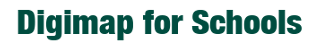 Basemap: VML Raster10k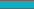 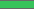 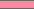 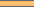 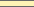 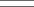 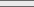 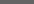 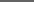 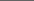 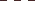 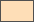 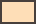 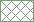 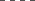 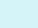 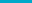 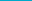 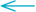 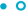 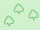 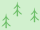 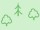 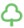 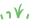 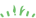 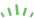 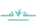 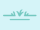 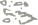 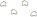 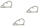 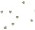 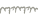 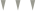 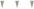 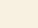 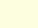 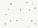 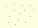 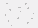 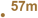 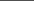 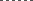 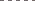 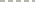 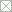 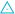 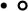 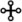 Historic mapping courtesy of the National Library of Scotland. © Crown Copyright and database rights 2020 Ordnance Survey (100025252). FOR SCHOOLS USE ONLY.